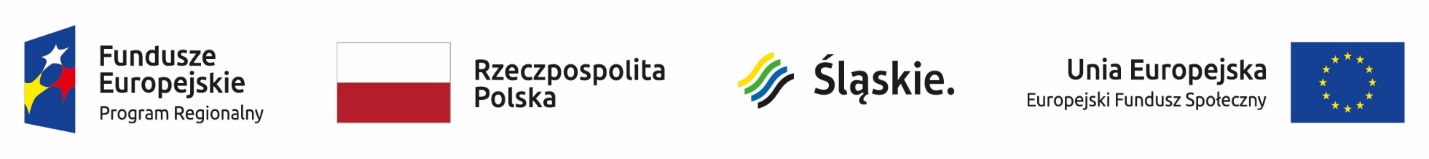 Skład Komisji Oceny Projektóww ramach konkursu nr RPSL.08.03.02.-IZ.01-24-195/17L.p.Imię i NazwiskoFunkcja pełniona w KOPAnna CekieraPrzewodniczący KOPAnna TofilskaZastępca Przewodniczącego KOPAdriana FrączekZastępca Przewodniczącego KOPBarbara SzymochaSekretarz KOPAneta Woźniczak-KaniutSekretarz KOPAgnieszka BożekSekretarz KOPKsenia Kowal-RobakowskaSekretarz KOPMagdalena KościelniakCzłonek KOP – pracownik IOKBarbara Wyka-MikrutCzłonek KOP - pracownik IOKIwona CicheckaCzłonek KOP - pracownik IOKMagdalena DzierżycCzłonek KOP - pracownik IOKKatarzyna KozłowskaCzłonek KOP – Pracownik IOKTomasz StećCzłonek KOP – Pracownik IOKAgnieszka BrożkowskaCzłonek KOP - EkspertJoanna SzczygielskaCzłonek KOP - EkspertKrystyna WajdaCzłonek KOP - EkspertAgnieszka RyniecCzłonek KOP - EkspertMagdalena StychnoCzłonek KOP - EkspertRenata ChrzanCzłonek KOP - EkspertRobert KoprowskiCzłonek KOP - EkspertJerzy UrbańskiCzłonek KOP - EkspertTadeusz OsowieckiCzłonek KOP - Ekspert